新 书 推 荐中文书名：《放弃者的天堂》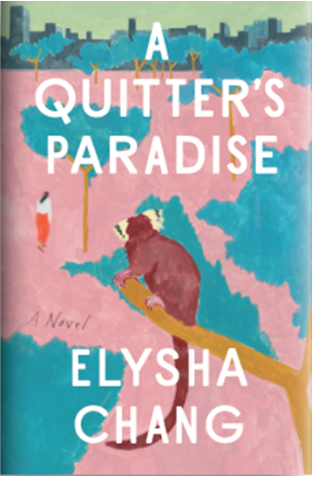 英文书名：A QUITTER’S PARADISE作    者：Elysha Chang 出 版 社：SJP Lit                                 代理公司：WME/ANA/Lauren页    数：304页出版时间：2023年6月代理地区：中国大陆、台湾审读资料：电子稿类    型：大众文学A Michelle Obama's Reach Higher Summer Reading List PickAn NPR Critics Summer PickA Good Morning America Pick of the Month内容简介：埃莉诺过得还不错。没错，她对丈夫有所隐瞒；她放弃了博士课程，现在正在对非法获得的小白鼠进行未经授权的研究；她的母亲已经去世了，但她还没有整理母亲的遗物。她还应该做什么呢？当你不理解你失去的人时，悲伤会变成什么样子?埃莉诺处处抗拒，盲目地走上了一条面对现在的道路。随着埃莉诺对自己感情的回避体现在一系列令人发指的——通常是滑稽的——选择中，她的行为开始威胁到她最珍视的一切。与此同时，埃莉诺童年和家族历史的一瞥展开，揭示了家族不为人知的秘密，埃莉诺开始意识到，尽管她做出了最疯狂的尝试，但她永远无法摆脱她的悲伤或她的家人。但她会勇敢地承受她所冲向的一切吗？《放弃者的天堂》充满挑衅性，又具有非常强的可读性，是对悲伤、家庭纽带和自我认识的出乎意料的有趣研究，探索我们如何在不知不觉中保护我们所爱的人的秘密，甚至不自觉地保护我们自己。作者简介：伊莱莎·张（Elysha Chang）是布鲁克林的作家和教育家，曾在宾夕法尼亚大学、维拉诺瓦大学、费城Blue Stoop和凯莉作家之家教授创意写作。她拥有哥伦比亚大学艺术学院的艺术硕士学位，曾是小说中心的新兴作家研究员（2014年）和昆地曼研究员（2015年）。她的短篇作品主要探索异己、流离失所的欲望和亚裔美国人的经验。这些作品已在小说杂志中心（Center For Fiction Magazine）、《栅栏》（Fence）、GQ、《兰谱斯》（The Rumpus）等杂志上发表。她非常感谢蒙森艺术（Monson Arts）、威拉帕湾航空公司（Willapa Bay AIR）、上海斯沃琪艺术集团（Swatch Art Group in Shanghai）、金梅尔·哈丁·纳尔逊中心（Kimmel Harding Nelson Center）和杰罗姆基金会（Jerome Foundation）对她处女作的慷慨支持。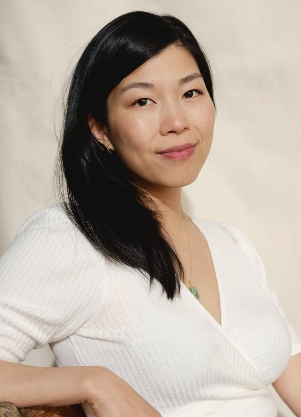 媒体评论：“有趣、新颖、充满智慧，这绝对是一部令人惊喜的处女作。”——《科克斯书评》（Kirkus Reviews） “伊莱莎以低调安静的方式讲述了一个悲伤的20多岁的女人的故事。沉肃的行文中夹杂着一些轻松语句，但落点总会回到家族历史的问题上，以及在自己的记忆如此不可靠的情况下不理解别人的故事。”——《出版商周刊》（Publishers Weekly） “这是一部深刻的、有推动力的、凄美的、坚定不移的作品，描绘了一个家庭的所有谜团。伊莱莎写得非常精确、幽默和优雅，当涉及到爱和悲伤时，没有简单的答案。”                   ——山姆·利普斯特（Sam Lipsyte），《无人来找你》（No One Left to Come Looking for You）的作者“这是一部杰作，将一个家庭几辈子的智慧、失落和心碎整理成一本薄薄的小说，你可以把它传给你最敏锐、最善变的朋友，告诉她：读读这个故事，感受一下！”——王宣蕤（Xuan Juliana Wang），《家庭疗法》（Home Remedies）作者“伊莱莎以温柔和幽默的笔触，颠覆和扩展了人们所期待的亚裔美国移民的叙事，即先是彻底的牺牲，然后不断成功，质疑第一代女性停止努力意味着什么，想在不同的条件下获得有意义的生活。这是一部关于悲伤、爱、渴望和家庭之谜的引人入胜、睿智和独特的小说，《放弃者的天堂》将会让你念念不忘。”——陈茉莉（Jessamine Chan），《优秀母亲学校》（The School for Good Mothers）的作者感谢您的阅读！请将反馈信息发至：版权负责人Email：Rights@nurnberg.com.cn安德鲁·纳伯格联合国际有限公司北京代表处北京市海淀区中关村大街甲59号中国人民大学文化大厦1705室, 邮编：100872电话：010-82504106, 传真：010-82504200公司网址：http://www.nurnberg.com.cn书目下载：http://www.nurnberg.com.cn/booklist_zh/list.aspx书讯浏览：http://www.nurnberg.com.cn/book/book.aspx视频推荐：http://www.nurnberg.com.cn/video/video.aspx豆瓣小站：http://site.douban.com/110577/新浪微博：安德鲁纳伯格公司的微博_微博 (weibo.com)微信订阅号：ANABJ2002